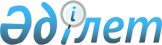 О внесении изменений в решение Баянаульского районного маслихата (внеочередная XXXII сессия V созыва) от 30 апреля 2014 года № 166/32 "Об установлении размеров социальной помощи для отдельно взятой категории получателей к памятным датам и праздничным дням"
					
			Утративший силу
			
			
		
					Решение маслихата Баянаульского района Павлодарской области от 23 октября 2014 года № 218/39. Зарегистрировано Департаментом юстиции Павлодарской области 26 ноября 2014 года № 4181. Утратило силу решением Баянаульского районного маслихата Павлодарской области от 6 мая 2021 года № 40/4 (вводится в действие по истечении десяти календарных дней после дня его первого официального опубликования)
      Сноска. Утратило силу решением Баянаульского районного маслихата Павлодарской области от 06.05.2021 № 40/4 (вводится в действие по истечении десяти календарных дней после дня его первого официального опубликования).
      В соответствии с пунктом 2-3 статьи 6 Закона Республики Казахстан от 23 января 2001 года "О местном государственном управлении и самоуправлении в Республике Казахстан", Постановлением Правительства Республики Казахстан от 21 мая 2013 года № 504 "Об утверждении Типовых правил оказания социальной помощи, установления размеров и определения перечня отдельных категорий нуждающихся граждан" Баянаульский районный маслихат РЕШИЛ:
      1. Внести в решение районного маслихата от 30 апреля 2014 года № 166/32 "Об установлении размеров социальной помощи для отдельно взятой категории получателей к памятным датам и праздничным дням" (зарегистрированное в Реестре государственной регистрации нормативных правовых актов 05 мая 2014 года № 3790, опубликованное 23 мая 2014 года в газете "Баянтау" за № 21) следующие изменения:
      абзац четвертый пункта 1 изложить в новой редакции:
      "ко второму воскресению октября - Дню инвалидов Республики Казахстан:".
      2. Контроль за выполнением настоящего решения возложить на постоянную комиссию Баянаульского районного маслихата по вопросам социально-экономического развития, планирования бюджета и социальной политики.
      3. Настоящее решение вводится в действие по истечении десяти календарных дней после его первого официального опубликования.
					© 2012. РГП на ПХВ «Институт законодательства и правовой информации Республики Казахстан» Министерства юстиции Республики Казахстан
				
Председатель сессии
Д. Бакаева
Секретарь районного маслихата
Т. Касен
"СОГЛАСОВАНО"

Исполняющий обязанности

акима Павлодарской

области

"7" ноября 2014 года

Д. Турганов